مقطع تحصیلی:کاردانی■کارشناسی رشته: مترجمی آثار مکتوب و متون رسمی ترم: دوم سال تحصیلی: 1398- 1399 نام درس:.مکالمه موضوعی  نام ونام خانوادگی مدرس: عارفه امینی فسخودیآدرس email مدرس: Arefe.amini@gmail.com تلفن همراه مدرس:09126366912 جزوه درس: مکالمه موضوعی  . مربوط به هفته  :  اول   دوم      سوم   چهارم■  پنجم text: دارد ■ندارد                    voice:دارد■  ندارد   (داخل گروه)                     power point:دارد  ندارد■تلفن همراه مدیر گروه : ............................................Speak Now 2 (Units 15)Please perform the following steps:Here is the list of vocabulary, which might be new to some of you. You might need to follow the link https://www.oxfordlearnersdictionaries.com/ in order to check the pronunciation and find more information on the given words: 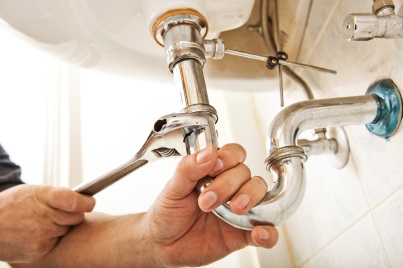 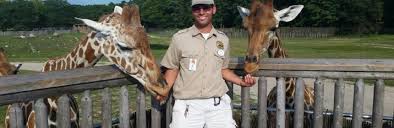 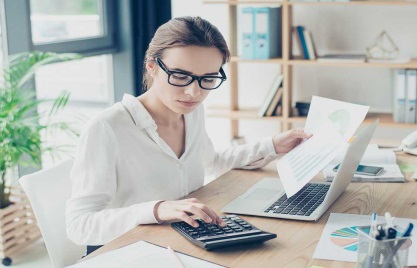 plumber /ˈplʌmər/                      zookeeper  /ˈzuːkiːpər/                     accountant  /əˈkaʊntənt/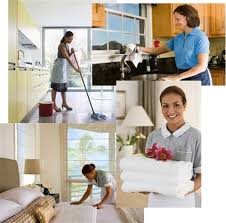 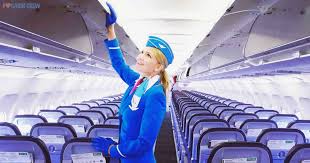 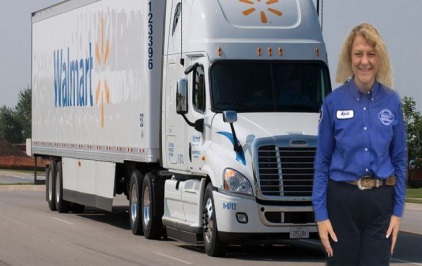 homemaker /ˈhəʊmmeɪkər/       flight attendant  /ˈflaɪt ətendənt/       truck driver /trʌk ˈdraɪvə/Now, look at the following boxes: 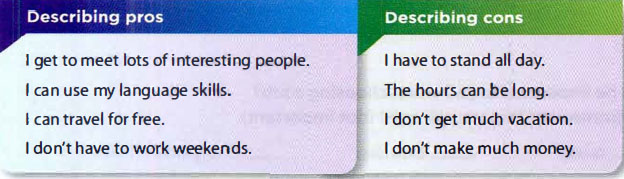 Now, please look at the pages 36 and 37 of your books and if you have any problems, let me know. Do the exercise on these two pages and share your voice for the parts 3-B and speak with confidence.Each of you is expected to give feedback to at least one of the classmates on his/ her recorded voice. Remember to choose one of your friends who has not received feedback yet; so that, in the end each of you is provided with feedback.Please feel free to contact me should you have any questions.Good luck